Regulamin Ogólnopolskiego Konkursu  Plastyczno - Literackiego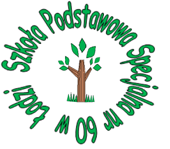 dla szkół przyszpitalnych i sanatoryjnychpod hasłem„Widziałam/em w Europie…”organizowanego przezSzkołę Podstawową Specjalną nr 60 przy Centrum Leczenia Chorób Płuc i Rehabilitacjiw Łodzi ul. Okólna 181REGULAMIN KONKURSUZapraszamy do udziału w Ogólnopolskim Konkursie Plastyczno-Literackim pod hasłem:                                                                                   „Widziałam/em w Europie…”  Cele konkursu : -  rozbudzanie zainteresowań artystycznych uczniów-  rozwijanie twórczego myślenia wśród uczestników konkursu-  wdrażanie dzieci w działania zmierzające do postrzegania wartości wspólnoty europejskiej 
   i wspólnego dziedzictwa kulturowego Europy-  kształtowanie postawy świadomego uczestnictwa w określonym kręgu kulturowym,   kształtowania kultury-  rozwijanie kreatywności dzieci i młodzieży-  rozwijanie wrażliwości estetycznej wynikającej z współuczestnictwa w kulturze i jej       przemianach§ 1. Postanowienia ogólneOrganizatorem Konkursu jest Szkoła Podstawowa Specjalna nr 60 w Łodzi(ul. Okólna 181, 91-520 Łódź)Konkurs adresowany jest do uczniów kl. IV – VIII szkoły podstawowejCzas trwania Konkursu:  termin składania prac do 12 lutego 2024 r.             ogłoszenie wyników Konkursu 21 lutego 2024 r. § 2. Zasady Konkursu Tematem Konkursu jest wykonanie obrazu/rysunku/plakatu/fotografii/szkicu przedstawiającego wizerunek europejskiego pomnika kultury, zjawiska kulturowego, obchodów świąt, imprez prezentujących kulturę wybranego kraju czy regionu Europy. Każdy uczestnik konkursu wykonuje jedną pracę z krótkim opisem uzasadniającym wybór danej tematyki.Praca o maksymalnym formacie A-3 powinny zostać przesłane lub dostarczone osobiście do siedziby placówki.Technika wykonania pracy - dowolna.Każda praca powinna być opatrzona metryczką (według §3 i załącznika) i dostarczona                          w określonym przez Organizatora terminie.Praca musi zostać wykonana samodzielnie przez Uczestnika Konkursu.Prace będą oceniane w 2 grupach wiekowych:Kategoria 1 - klasy IV - VKategoria 2 - klasa VI - VIII W każdej grupie wiekowej zostaną wyłonione pierwsze i drugie miejsce lub/oraz            wyróżnienia.§ 3. Zgłoszenie do KonkursuPrawidłowe zgłoszenie do Konkursu powinno składać się z następujących elementów:pracy konkursowej,metryczki pracy konkursowej umieszczonej na odwrocie pracy (w zamkniętej kopercie), oświadczeń podpisanych przez rodziców/opiekunów uczestnika.Zgłoszone prace nie podlegają zwrotowi.§ 4. Ocena pracZa wybór zwycięskich prac i wyłonienie laureatów Konkursu odpowiedzialna będzie Komisja Konkursowa składająca się z władz szkoły i szpitala oraz artysty plastyka.Wyniki Konkursu zostaną ogłoszone w ciągu trzech dni od rozstrzygnięcia,                        a placówki, które nadesłały zwycięskie prace, będą poinformowane telefonicznie               lub listownie. Wyniki konkursu zostaną opublikowane na stronie internetowej szkoły.Komisja Konkursowa będzie kierowała się następującymi kryteriami:zgodność pracy z celami i warunkami konkursuoryginalność, pomysłowość i wkład pracy uczestnika estetyka wykonania pracysamodzielność wykonania pracy.§ 5. Postanowienia końcoweNagrodzeni i wyróżnieni uczestnicy konkursu otrzymają drogą pocztową nagrody 
i dyplomy, opiekunowie zaś podziękowania.                                                              Koordynatorki konkursu:                      Aleksandra Choinkowska  e-mail: a.choinkowska@sps60.elodz.edu.pl             Małgorzata Szewczyk e-mail: m.szewczyk@sps60.elodz.edu.plMETRYCZKA PRACY KONKURSOWEJImię, nazwisko oraz wiek/klasa autora pracy:.……………………………………………..………………………………………………………………………………………………Nazwa, adres, numer telefonu szkoły/placówki: ……………………………….…………..………………………………………………………………………………………………………….…………………………………………………………………………………..Imię i nazwisko opiekuna: ………………………………………………………………………………Telefon kontaktowy/e-mail opiekuna: ……………………………………………………………OŚWIADCZENIEOświadczam, że jestem autorem pracy zgłoszonej do Ogólnopolskiego Konkursu Plastyczno - Literackiego ,,Widziałam/em w Europie…”. Praca nie narusza praw autorskich ani jakichkolwiek praw osób trzecich oraz nie została zgłoszona do innych konkursów ani wcześniej opublikowana. ………………………………………………………………………………………………	 (imię i nazwisko uczestnika konkursu)OŚWIADCZENIEWyrażam zgodę na przetwarzanie danych osobowych mojego syna / mojej córki* ……………………………………………………………………….. w celach wynikających z organizacji Ogólnopolskiego Konkursu Plastyczno - Literackiego „Widziałam/em w Europie…”  zgodnie z ustawą z dnia 10 maja 2018 r. o ochronie danych osobowych ( tj. Dz. U. z 2018r., poz.1000) zorganizowanym przez Szkołę Podstawową Specjalną nr 60 w Łodzi.………………………………………………………………………………………………	 (data i podpis rodziców/opiekunów)	